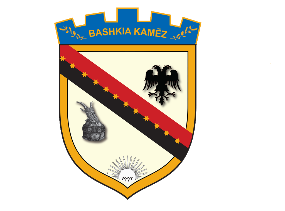 REPUBLIKA E SHQIPËRISËBASHKIA KAMËZNr._____ prot.							                Kamëz, më___.___.2020NJOFTIM PËR VAZHDIMIN E PROCEDURAVE TË PRANIMITNë mbështetje të Ligjit Nr. 139/2015, “Për veteqeverisjen vendore, Ligjit Nr.152/2013 “Për nëpunësin civil”, i ndryshuar, VKM-së nr.243, datë 18.03.2015, Kreu III “Për pranimin, Lëvizjen paralele, Periudhën e Provës, dhe Emërimin në Kategorinë Ekzekutive”, njoftojmë se në përfundim të proçedurës “Lëvizje paralele”, për konkursin “Specialist” prane drejtorise se Projekteve,Integrimit  te BE-se nuk u paraqit asnjë kandidat.Konkursi do të vazhdojë me proçedurën e “Pranimit në shërbimin civil”.Per fazat e  metejshme te konkurimit informacioni do te merret ne faqen zyrtare te Bashkise Kamez.BASHKIA KAMËZAdresa: Bulevardi Blu, nr. 492 Kamëz, tel.: +355 47 200 177, e-mail: bashkiakamez@gmail.com, web:www.kamza.gov.al